Publicado en Sabadell el 26/07/2021 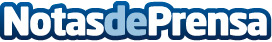 Mas Fruits lanza nueva web para hacer pedidosLa parada de fruta con más afluencia en el mercado de la Creu Alta de Sabadell ha desarrollado una nueva web para hacer pedidosDatos de contacto:Carlos Fernandez Maza937685249Nota de prensa publicada en: https://www.notasdeprensa.es/mas-fruits-lanza-nueva-web-para-hacer-pedidos_1 Categorias: Nutrición Gastronomía Cataluña Emprendedores E-Commerce Consumo http://www.notasdeprensa.es